INGLÉS 4TO ABA TM y TT – E6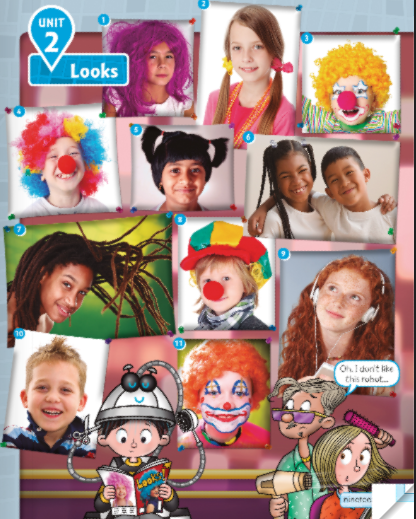 UNIT 2 LOOKSNew vocabulary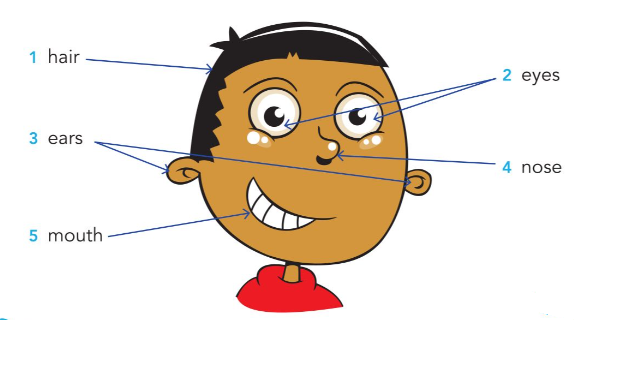 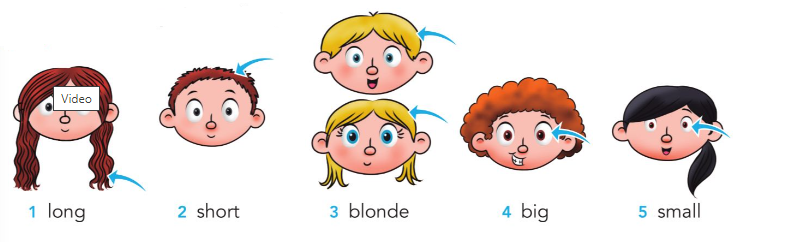 Match. (unir)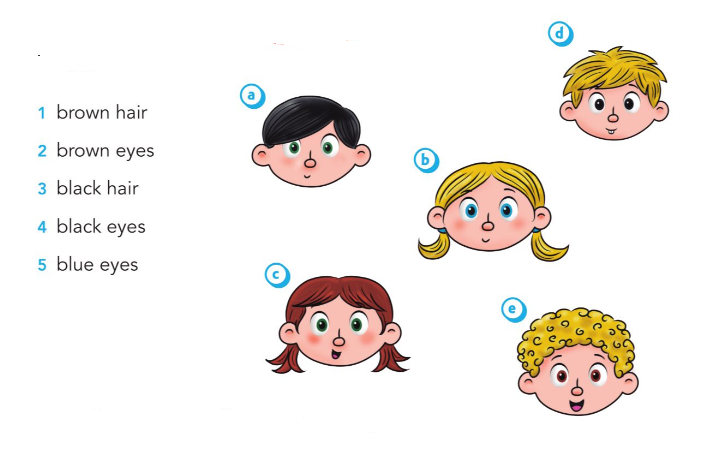 C Look at Bob and Sally. Find the differences and write (Mirá a Bob y a Sally. encontrá las diferencias y escribí oraciones como la del ejemplo recordá usar “has”)HE HAS BLONDE HAIR.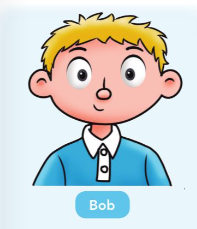 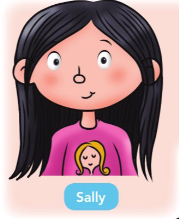 1. SHE HAS BLACK HAIR.2.3.4.READ, FIND AND WRITE THE NUMBER. (LEE, ENCONTRÁ Y ESCRIBÍ EL NÚMERO) MONSTER NUMBER………………………………………….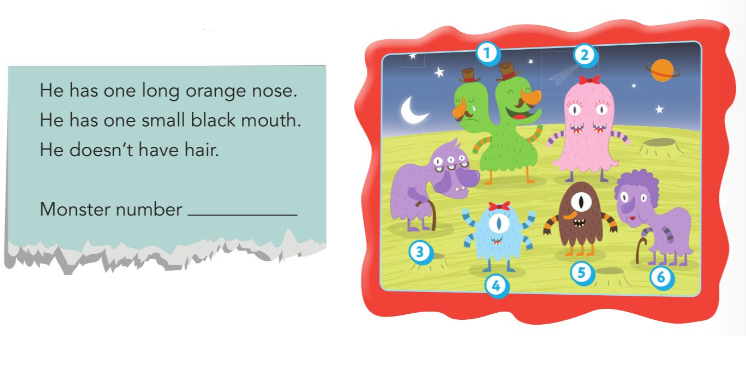 DRAW THE MONSTER.  (siguiendo las instrucciones dibuja en tu carpeta y mándame fotito del dibujo)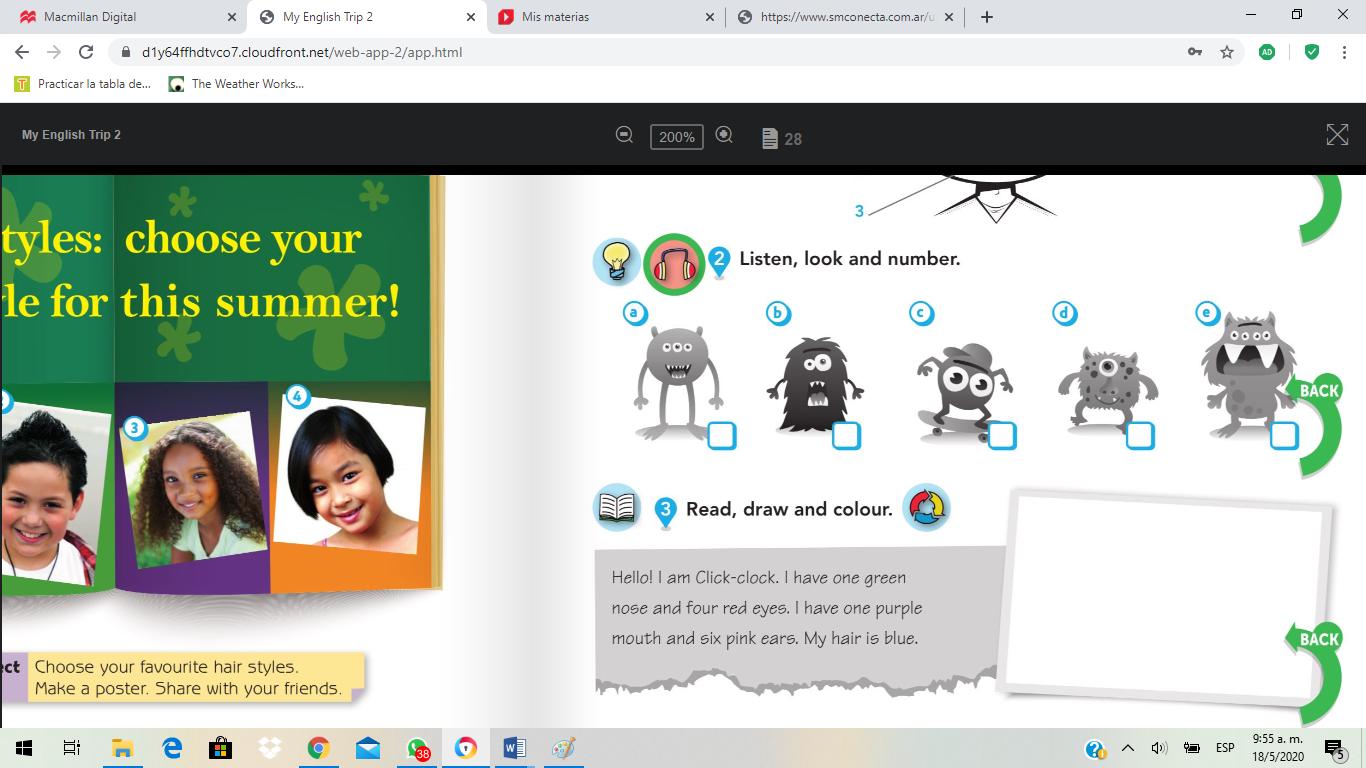 